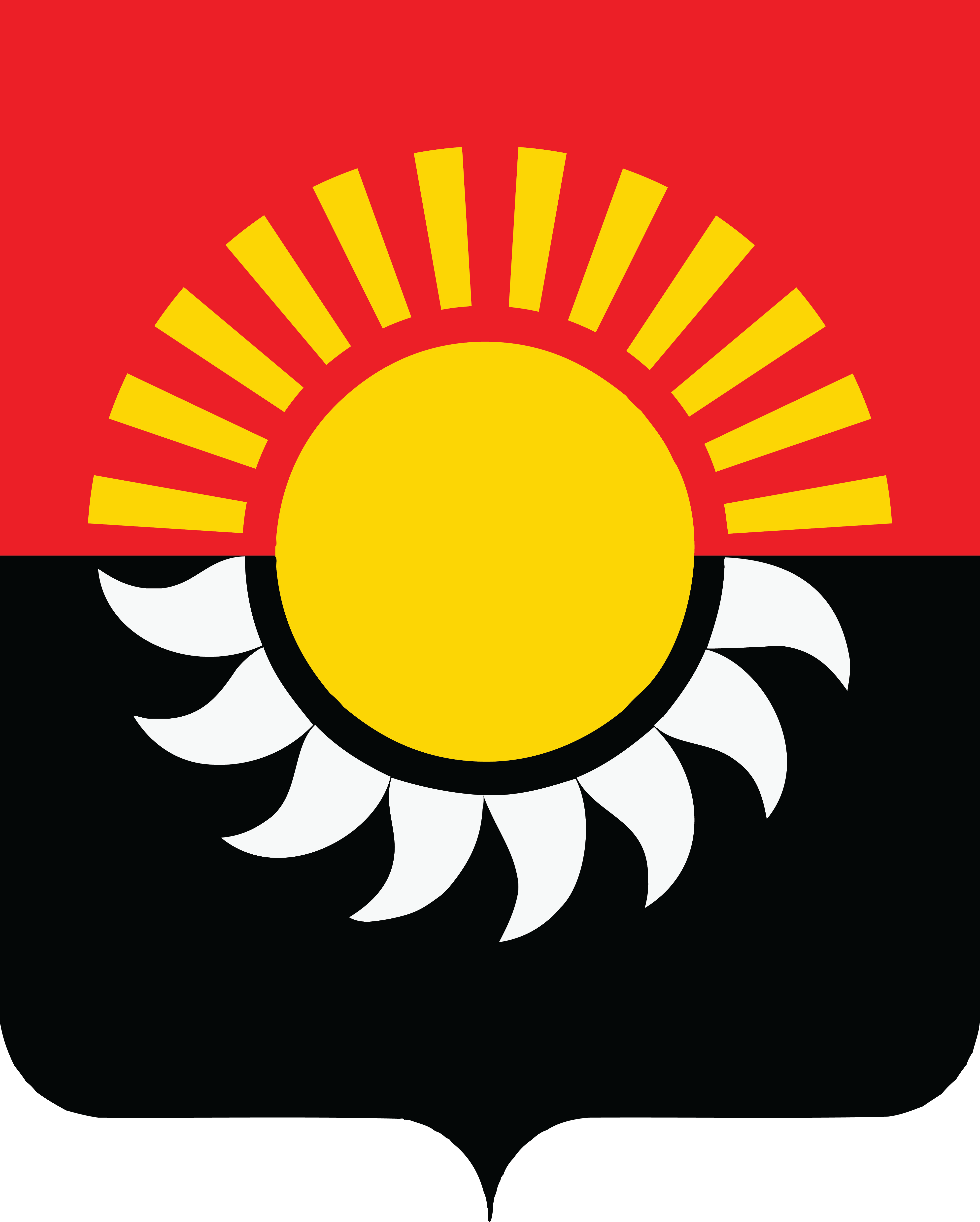 О внесении изменений в приказ Финансового управления администрации Осинниковского городского округа от 30.03.2021 №11 «Об утверждении Порядка санкционирования расходов бюджетных и автономных учреждений Осинниковского городского округа Кемеровской области - Кузбасса, источником финансового обеспечения которых являются субсидии, полученные в соответствии с абзацем вторым пункта 1 статьи 78.1 и статьи 78.2 Бюджетного кодекса Российской Федерации, органом, осуществляющим открытие и ведение лицевых счетов бюджетных и автономных учреждений»	В целях совершенствования правового регулирования в сфере бюджетных отношенийПРИКАЗЫВАЮ:1. Внести в приказ Финансового управления администрации Осинниковского городского округа от 30.03.2021 №11 «Об утверждении Порядка санкционирования расходов бюджетных и автономных учреждений Осинниковского городского округа Кемеровской области - Кузбасса, источником финансового обеспечения которых являются субсидии, полученные в соответствии с абзацем вторым пункта 1 статьи 78.1 и статьи 78.2 Бюджетного кодекса Российской Федерации, органом, осуществляющим открытие и ведение лицевых счетов бюджетных и автономных учреждений» (далее – приказ) следующие изменения:1.1. В Порядке санкционирования расходов бюджетных и автономных учреждений Осинниковского городского округа Кемеровской области - Кузбасса, источником финансового обеспечения которых являются субсидии, полученные в соответствии с абзацем вторым пункта 1 статьи 78.1 и статьи 78.2 Бюджетного кодекса Российской Федерации, органом, осуществляющим открытие и ведение лицевых счетов бюджетных и автономных учреждений, утвержденном приказом:1.1.1. в пункте 22 слова «утвержденным приказом финансового управления администрации Осинниковского городского округа от 30.03.2021 г. №10» заменить словами           «утвержденным приказом Финансового управления администрации Осинниковского городского округа от 14.03.2022 № 13».2. Начальнику отдела бухгалтерского учета и отчетности – главному бухгалтеру П.А. Исмагиловой довести данный приказ до сведения главных распорядителей средств бюджета Осинниковского городского округа Кемеровской области – Кузбасса.3. Заведующему сектором информационно-технического сопровождения Стома Е.Г. обеспечить размещение настоящего приказа на официальном сайте администрации Осинниковского городского округа.4. Настоящий приказ вступает в силу со дня подписания.5. Контроль за исполнением настоящего приказа оставляю за собой.Заместитель Главы городскогоокруга по финансам – начальникФинансового управления АОГО                                                                          Э.А. БаландинаС приказом ознакомлены:Начальник отдела бухгалтерского учетаи отчетности – главный бухгалтер    	                      			           П.А. ИсмагиловаЗаведующий сектором информационно –технического сопровождения 						           Е.Г. Стома